                                                                       Российская  Федерация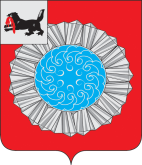 Иркутская областьСлюдянский муниципальный районДУМА  МУНИЦИПАЛЬНОГО ОБРАЗОВАНИЯ СЛЮДЯНСКИЙ РАЙОН Р Е Ш Е Н И Е                                                                          г. СлюдянкаПринято районной Думой 29 ноября 2018 г.О внесении изменений и дополнений  в Устав  муниципального образования Слюдянский район         В целях приведения Устава муниципального образования Слюдянский район в соответствие  с Федеральным законом от 06 октября 2003 года  № 131-ФЗ «Об общих принципах организации местного самоуправления в Российской Федерации», учитывая рекомендательное решение публичных слушаний от 16 ноября 2018 года по проекту настоящего решения, руководствуясь статьями 31, 45, 48 Устава муниципального образования Слюдянский район, зарегистрированного постановлением Губернатора Иркутской области от 30 июня 2005 г. № 303-п,  регистрационный № 14-3, РАЙОННАЯ ДУМА РЕШИЛА:         1.Внести изменения и дополнения в Устав муниципального образования Слюдянский район, зарегистрированный постановлением Губернатора Иркутской области от 30 июня 2005 года № 303-п, регистрационный №14-3:В части 1 статьи 7 «Вопросы местного значения Слюдянского района»:а) пункт 5 после слов «за сохранностью автомобильных дорог местного значения вне границ населенных пунктов в границах муниципального района,»  дополнить словами «организация дорожного движения»;б) пункт 13 изложить в следующей редакции:«13) участие в организации деятельности по накоплению (в том числе раздельному накоплению), сбору, транспортированию, обработке, утилизации, обезвреживанию, захоронению твердых коммунальных отходов на территории муниципального района;»;В статье 7.1 «Права органов местного самоуправления муниципального района на решение вопросов, не отнесенных к вопросам местного значения муниципальных районов»:часть 1  дополнить пунктом 14 следующего содержания:           «14) осуществление мероприятий по защите прав потребителей, предусмотренных Законом Российской Федерации от 7 февраля 1992 года № 2300-1 "О защите прав потребителей».»;          1.3. Статью 17 «Публичные слушания, общественные обсуждения» изложить в следующей редакции:«Статья 17. Публичные слушания, общественные обсуждения».1. Для обсуждения проектов муниципальных правовых актов по вопросам местного значения с участием жителей Слюдянского района районной Думой, мэром района могут проводиться публичные слушания.2. Публичные слушания проводятся по инициативе населения, районной Думы или мэра района. Публичные слушания, проводимые по инициативе населения или районной Думы, назначаются районной Думой, а по инициативе мэра района – мэром района.3. На публичные слушания должны выноситься:1) проект Устава муниципального образования Слюдянский район, а также проекты решений районной Думы о внесении изменений и дополнений в Устав, кроме случаев, когда в Устав вносятся изменения в форме точного воспроизведения положений Конституции Российской Федерации, федеральных законов, Устава Иркутской области или законов Иркутской области в целях приведения Устава в соответствие с этими нормативными правовыми актами;2) проект бюджета муниципального образования Слюдянский район и отчет о его исполнении;3) проект стратегии социально-экономического развития муниципального образования Слюдянский район;4) вопросы о преобразовании муниципального образования Слюдянский район, за исключением случаев, если в соответствии со статьей 13 Федерального закона от 06.10.2003 года № 131-ФЗ «Об общих принципах организации местного самоуправления в Российской Федерации» для преобразования муниципального образования Слюдянский район требуется получение согласия населения Слюдянского района, выраженного путем голосования либо на сходах граждан.4. Информация о теме публичных слушаний, времени и месте их проведения, проект правового акта публикуются в средствах массовой информации или доводятся до сведения населения иным путем, не позднее, чем за десять дней до начала слушаний, если иное не установлено федеральными законами.5. Жители Слюдянского района вправе присутствовать и выступить на публичных слушаниях или передать (направить) свои предложения по выносимому на слушания вопросу.Мнения, высказанные на публичных слушаниях, носят рекомендательный характер и учитываются при принятии соответствующих решений органами, к чьей компетенции законодательством и настоящим Уставом отнесено принятие таких решений.6. Порядок организации и проведения публичных слушаний по проектам и вопросам, указанным в части 3 настоящей статьи, обобщения предложений, высказанных на слушаниях, опубликования (обнародования) результатов, включая мотивированное обоснование принятых решений, определяется решением  районной Думы в соответствии с Федеральным законом и настоящим Уставом.7. По проектам генеральных планов, проектам правил землепользования и застройки, проектам планировки территории, проектам межевания территории, проектам правил благоустройства территорий, проектам, предусматривающим внесение изменений в один из указанных утвержденных документов, проектам решений о предоставлении разрешения на условно разрешенный вид использования земельного участка или объекта капитального строительства, проектам решений о предоставлении разрешения на отклонение от предельных параметров разрешенного строительства, реконструкции объектов капитального строительства, вопросам изменения одного вида разрешенного использования земельных участков и объектов капитального строительства на другой вид такого использования при отсутствии утвержденных правил землепользования и застройки проводятся общественные обсуждения или публичные слушания, порядок организации и проведения которых определяется решением районной Думы  с учетом положений законодательства о градостроительной деятельности.В пункте 2) части 4.1. статьи 23 «Мэр района»:          а) слова «садоводческого, огороднического, дачного потребительских кооперативов,» исключить;          б) слова «случаев, предусмотренных федеральными законами, и случаев, если участие в управлении организацией осуществляется в соответствии с законодательством Российской Федерации от имени органа местного самоуправления» заменить словами «участия на безвозмездной основе в деятельности коллегиального органа организации на основании акта Президента Российской Федерации или Правительства Российской Федерации; представления на безвозмездной основе интересов муниципального образования в органах управления и ревизионной комиссии организации, учредителем (акционером, участником) которой является муниципальное образование, в соответствии с муниципальными правовыми актами, определяющими порядок осуществления от имени муниципального образования полномочий учредителя организации или управления находящимися в муниципальной собственности акциями (долями участия в уставном капитале); иных случаев, предусмотренных федеральными законами».         1.5. В пункте 2) части 6 статьи 36 «Статус депутата районной Думы»:          а) слова «садоводческого, огороднического, дачного потребительских кооперативов,» исключить;          б) слова «случаев, предусмотренных федеральными законами, и случаев, если участие в управлении организацией осуществляется в соответствии с законодательством Российской Федерации от имени органа местного самоуправления» заменить словами «участия на безвозмездной основе в деятельности коллегиального органа организации на основании акта Президента Российской Федерации или Правительства Российской Федерации; представления на безвозмездной основе интересов муниципального образования в органах управления и ревизионной комиссии организации, учредителем (акционером, участником) которой является муниципальное образование, в соответствии с муниципальными правовыми актами, определяющими порядок осуществления от имени муниципального образования полномочий учредителя организации или управления находящимися в муниципальной собственности акциями (долями участия в уставном капитале); иных случаев, предусмотренных федеральными законами». В статье 44 «Система муниципальных правовых актов Слюдянского района» часть 2 после слов «прокурором Слюдянского района,» дополнить словами «Западно-Байкальским межрайонным природоохранным прокурором,».Статью 51  «Опубликование (обнародование) муниципальных правовых актов» изложить в следующей редакции:  «Статья 51. Опубликование (обнародование) муниципальных правовых актов           1. Официальным опубликованием муниципального правового акта или соглашения, заключенного между органами местного самоуправления, считается первая публикация его полного текста в газете «Славное море» или специальном выпуске газеты «Славное море».            Доступность муниципальных правовых актов органов местного самоуправления Слюдянского района обеспечивается в порядке, определенном муниципальными правовыми актами в соответствии с Федеральным законом «Об обеспечении доступа к информации о деятельности государственных органов и органов местного самоуправления.Муниципальный правовой акт или соглашение, заключенное между органами местного самоуправления, публикуются в одном номере газеты «Славное море» или  в одном номере специального выпуска газеты «Славное море». В случае если значительный по объему муниципальный правовой акт или соглашение, заключенное между органами местного самоуправления, по техническим причинам не могут быть опубликованы в одном номере газеты «Славное море» или  в одном номере специального выпуска газеты «Славное море», часть неопубликованного муниципального правового акта или соглашения, заключенного между органами местного самоуправления, может быть опубликована в следующем номере газеты «Славное море» или следующем номере специального выпуска газеты «Славное море». В этом случае днем официального опубликования муниципального правового акта или соглашения, заключенного между органами местного самоуправления, является день выхода номера газеты «Славное море» или номера специального выпуска газеты «Славное море», в котором завершена публикация его полного текста.            3.  В случае если при официальном опубликовании муниципального правового акта или соглашения, заключенного между органами местного самоуправления, были допущены ошибки, опечатки, иные неточности в сравнении с подлинником муниципального правового акта или соглашения, заключенного между органами местного самоуправления, то в десятидневный срок со дня обнаружения ошибки, опечатки, иной неточности в том же издании публикуется официальное извещение соответствующего органа местного самоуправления либо должностного лица, принявшего (издавшего) муниципальный правовой акт, об исправлении неточности и подлинная редакция соответствующих положений. 4. Исправление ошибок, опечаток или иных неточностей в подлинниках муниципальных правовых актов или соглашений, заключенных между органами местного самоуправления осуществляется путем внесения соответствующих изменений в муниципальный правовой акт или соглашение, заключенное между органами местного самоуправления, в котором имеются неточности.5. Иной порядок опубликования (обнародования) муниципальных правовых актов или соглашений, заключенных между органами местного самоуправления, может осуществляться в случаях, предусмотренных законодательством».Установить, что:2.1. подпункт а) пункта 1.1. части 1 настоящего решения вступает в силу 30 декабря 2018 года, но не ранее дня его официального опубликования»; 2.2.подпункт б) пункта 1.1. части 1 настоящего решения вступает в силу 01 января 2019 года, но не ранее дня его официального опубликования»;          2.3. подпункт а) пункта 1.4 части 1 настоящего решения вступает в силу 01 января 2019 года, но не ранее дня его официального опубликования;2.4. подпункт а) пункта 1.5 части 1 настоящего решения вступает в силу 01 января 2019 года, но не ранее дня его официального опубликования.         3. Поручить администрации муниципального образования Слюдянский район:3.1. Направить  изменения и дополнения в Устав муниципального образования  Слюдянский район на государственную регистрацию в Управление Министерства юстиции Российской Федерации по Иркутской области.3.2. Опубликовать настоящее решение с реквизитами государственной регистрации в газете «Славное море», а также разместить на официальном сайте администрации муниципального района.          4. Настоящее решение вступает в силу после государственной регистрации и опубликования в газете «Славное море», за исключением положений, для которых  частью 2 установлен иной срок вступления их в силу.Мэр муниципального образованияСлюдянский район                                                                                        А.Г. ШульцПредседатель Думы муниципальногообразования Слюдянский район                                                                 А.В. Зарубинаот  29.11.2018 г.  № 69 – VI рд